THE SECRETARY OF STATE FOR JUSTICEANDMINISTRY OF JUSTICEMINOR WORKS DYNAMIC PURCHASING SYSTEMSignatory sheetFind a tender sERVICE REFERENCE: 2021/S 000-022472DPS Signatory SheetThis DPS Signatory Sheet is crucial for the operation of the DPS Agreement.  It summarises the key features of the procurement and the appointment of the Contractor:The AuthorityThe AuthorityTHE SECRETARY OF STATE FOR JUSTICE of 102 Petty France, London, SW1H 9AJ, appoints:THE SECRETARY OF STATE FOR JUSTICE of 102 Petty France, London, SW1H 9AJ, appoints:THE SECRETARY OF STATE FOR JUSTICE of 102 Petty France, London, SW1H 9AJ, appoints:ContractorContractorDPS AgreementDPS Agreementto this agreement consisting of the DPS Incorporated Terms for the delivery of maintenance and / or project work under which the Contractor can be considered for Call-Off Contracts as outlined in the Contract Notice in Find a Tender Service: (reference 2021/S 000-022472)to this agreement consisting of the DPS Incorporated Terms for the delivery of maintenance and / or project work under which the Contractor can be considered for Call-Off Contracts as outlined in the Contract Notice in Find a Tender Service: (reference 2021/S 000-022472)to this agreement consisting of the DPS Incorporated Terms for the delivery of maintenance and / or project work under which the Contractor can be considered for Call-Off Contracts as outlined in the Contract Notice in Find a Tender Service: (reference 2021/S 000-022472)WorksWorksto deliver the maintenance, repairs or project works which are to be specified in detail at the Call Off stageto deliver the maintenance, repairs or project works which are to be specified in detail at the Call Off stageto deliver the maintenance, repairs or project works which are to be specified in detail at the Call Off stageCategoriesCategoriesto the Work Category / Categories and geographical areas as recorded on the DPS platform managed by Constructionlineto the Work Category / Categories and geographical areas as recorded on the DPS platform managed by Constructionlineto the Work Category / Categories and geographical areas as recorded on the DPS platform managed by ConstructionlineDPS Start DateDPS Start Date26th October 202126th October 202126th October 2021DPS Incorporated Terms DPS Incorporated Terms The following documents are incorporated into the DPS Agreement. If they conflict, the following order of precedence shall apply:This DPS Signatory SheetThe Core Terms (v.1.0) and Schedule C1 (Definitions)The following Schedules (each taking equal precedence): C2 (Call Off Procedure and Award Criteria) The DPS Response provided that any parts of the DPS Response which offer a better commercial position for the Authority or Buyers (as decided by the Authority) will take precedence over the documents above (together the "DPS Agreement")The following documents are incorporated into the DPS Agreement. If they conflict, the following order of precedence shall apply:This DPS Signatory SheetThe Core Terms (v.1.0) and Schedule C1 (Definitions)The following Schedules (each taking equal precedence): C2 (Call Off Procedure and Award Criteria) The DPS Response provided that any parts of the DPS Response which offer a better commercial position for the Authority or Buyers (as decided by the Authority) will take precedence over the documents above (together the "DPS Agreement")The following documents are incorporated into the DPS Agreement. If they conflict, the following order of precedence shall apply:This DPS Signatory SheetThe Core Terms (v.1.0) and Schedule C1 (Definitions)The following Schedules (each taking equal precedence): C2 (Call Off Procedure and Award Criteria) The DPS Response provided that any parts of the DPS Response which offer a better commercial position for the Authority or Buyers (as decided by the Authority) will take precedence over the documents above (together the "DPS Agreement")Address for NoticesAddress for NoticesAuthority: As set out in section 1 above or email address: CCMD-MWDPS@justice.gov.ukContractor: As set out in Section 2 above or email address: Authority: As set out in section 1 above or email address: CCMD-MWDPS@justice.gov.ukContractor: As set out in Section 2 above or email address: Authority: As set out in section 1 above or email address: CCMD-MWDPS@justice.gov.ukContractor: As set out in Section 2 above or email address: For and on behalf of the Contractor:For and on behalf of the Contractor:For and on behalf of the Contractor:For and on behalf of the Contractor:For and on behalf of the Authority:For and on behalf of the Authority:Signature:Signature:Signature:[                                                           ]Name:Name:Name:[                                                           ]Role:Role:Role:[                                                           ]Date:Date:Date:[                    ]ConstructionlineNumberConstructionlineNumberDPS Number[   ]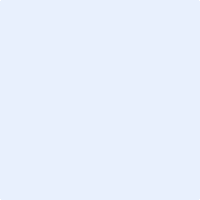 